ДОКУМЕНТЫ ПРЕДОСАВЛЯЕМЫЕ ИНДИВИДУАЛЬНЫМИ ПРЕДПРИНИМАТЕЛЯМИ ДЛЯ ЗАКЛЮЧЕНИЯ ДОГОВОРА ЛИЗИНГА                                                                                                                                                                 С ЧТУП «СПЕЦТРАНСЛИЗИНГ»1. Анкета-заявка клиента (по форме установленной ЧП «СпецТрансЛизинг)2. Свидетельство о регистрации, извещение о присвоении УНП  (копии)3. Лицензия (сертификат) на основные виды деятельности (при наличии, копия)4. Паспорт предпринимателя (копия)5. Налоговые декларации за предыдущий год, последний квартал (за последние 6 месяцев, при уплате единого налога) с отметкой ИМНС (копии)6. Справка из обслуживающего лизингополучателя банка об оборотах по счетам за последние 6 месяцев в разрезе месяцев, о наличии претензий к счетам, наличии кредитов и задолженности по ним на дату предоставления документов7. Действующие кредитные договора, договора займов, факторинга, поручительства,  залога (со всеми приложениями, дополнениями) при их наличии. Графики платежей и спецификации к действующим договорам лизинга (копии).8. Форма согласия на предоставление кредитного отчёта (форма прилагается).* документы заверяются правильно: Верно-Подпись-Расшифровка подписи-ПечатьЧТУП «СпецТрансЛизинг» гарантирует неразглашение и сохранность конфиденциальной информации, предоставленной Лизингополучателем"                  Частное унитарное предприятие по оказанию услуг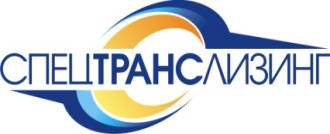                                   «СпецТрансЛизинг»                           Прыватнае ўнiтарнае прадпрыемства па аказанню паслуг                               «СпецТрансЛізінг»Юридический адрес: 222168, Республика Беларусь, Минская обл., Смолевичский р-н, д. Высокие Ляды, 1АПочтовый адрес: 222161, Республика Беларусь, Минская обл., г.Жодино, ул.Кузнечная, 20-312р/с 3012143646015 в Центре банковских услуг №501 ОАО «БПС-Сбербанк»г. Жодино, ул. Деревянко, 3А, код 153001369УНП 690802269, ОКПО 299224476000т/ф + 375-1775-2-38-34,5-05-21,2-35-03Е-mail : speztranslizing@gmail.comСайт предприятия: www.stlizing.by